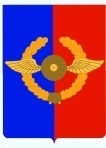 Российская ФедерацияИркутская областьУсольское районное муниципальное образованиеА Д М И Н И С Т Р А Ц И Я Городского поселенияСреднинского муниципального образованияР А С П О Р Я Ж Е Н И Е От  27.10.2017 г.                                   п. Средний                                     №  63-р  О назначении специально уполномоченного лицапо совершению нотариальных действий        В соответствии с Федеральным законом от 29.12.2006г. № 258-ФЗ «О внесении изменений в отдельные законодательные акты Российской Федерации в связи с совершенствованием разграничения полномочий», в части внесения изменений "Основы законодательства Российской Федерации о нотариате" в соответствии с п.п. 3 п.1 статьи 14.1 Федерального закона от 06.10.2003г. № 131-ФЗ «Об общих принципах организации органов местного самоуправления в Российской Федерации», статьи 37 «Основ законодательства о нотариате» от 11.02.1993г. № 4462-1, руководствуясь ст.ст. 6.1, 46 Устава городского поселения Среднинского  муниципального образования:       1. Назначить специально уполномоченным лицом по совершению нотариальных действий в городском поселении Среднинском муниципальном образовании главного специалиста по юридическим вопросам и нотариальным действиям администрации городского поселения Среднинского муниципального образования – Семёнову Марину Анатольевну.  2. Местом совершения нотариальных действий определить кабинет № 7  администрации городского поселения Среднинского муниципального образования, расположенного по адресу: 665475, Иркутская область, Усольский район, поселок Средний, улица 3-я Степная 1А.    3. Распоряжение № 28-р от 19.05.2008г. «О совершении нотариальных действий на территории городского поселения Среднинского муниципального образования»-признать утратившим силу.  4. Распоряжение № 53-р от 11.09.2008г. «Об упорядочении взимания государственной пошлины и платы за услуги, оказываемые при осуществлении нотариальных действий, на территории Среднинского муниципального образования»-считать утратившим силу.       5. Специалисту-делопроизводителю (Сопленковой О.А.) опубликовать данное распоряжение в средствах массовой информации, в газете «Новости»   и разместить на официальном сайте в сети Интернет.Глава городского поселенияСреднинского муниципального образования                       В.Д.Барчуков    